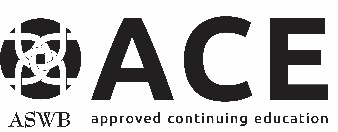 Association of Social Work BoardsApproved Continuing Education ProgramACE Provider Add Format ApplicationInstructionsThis application is used to add a delivery format to a CE organization’s provider level approval. Formats approved as part of this application will be effective on the date approved and for the remainder of the CE providers current ACE approval period. Providers may not offer courses for ACE credit in the new format until ACE grants approval. Review standard 5.1 in the ACE Handbook for a list of formats recognized by ACE. Course sample: Complete this application for each sample being submitted. If you are seeking approval for more than one delivery format, a different application and sample is required for each. Additionally, if submitting to add a distance learning format, complete and submit the ACE Provider Distance Learning Questionnaire located in the appendix of the ACE Handbook. Fee worksheet and payment form: Complete and submit this form located in the appendix of the ACE handbook. A fee is charged for each new delivery format.For questions or more information, contact ACE at ace@aswb.org.Applicant informationACE provider name: ACE provider #: Add course delivery formatChoose the format(s) for the course sample: If the course is a hybrid course and integrates two or more formats, choose all formats for the course. In-person Synchronous distance learning Recorded asynchronous distance learning Reading-based asynchronous distance learning Course/session informationCourse/session title: Is this course a semester/series course or an in-service?    Yes      NoIf yes, check those that apply: In-service (presented solely to your own employees or contracts with other organizations to deliver courses solely to the staff of the other organization) Semester/series Is this a conference session?     Yes      NoIf yes, provide the name of the conference: Course/session description (as listed in promotional material): Additional course description details not included in promotional materials (optional): Learning objectives: Course length (in hours and minutes): Number of credits: Enter the credit amount for each credit type:General: Clinical: Ethics: Social & cultural competence: Describe how the course is promoted (online, flyer, brochure, social media, email, internally, externally, or both). If promoted online, include the link(s).Click or tap here to enter text.Web link(s): Was this course created solely for a licensed social work audience?     Yes      NoIf this course was not created solely for a licensed social work audience, describe the target audience the course was created for: Audience composition (if the course was presented in the past; use total numbers and not percentages)Total participants: Total social workers: Content level Beginning                Intermediate                AdvancedDescribe how course content reflects literature, materials, and references published within the last five years. Course topics must clearly fall within the scope of practice for social workers and be directly applicable to social work practice, relating to one or more of the following social work educational areas. Check the boxes for the education areas the course content relates to: Theories and concepts of human behavior in the social environmentSocial work practice, knowledge, and skillsSocial work research, programs, or practice evaluationsSocial work agency management or administrationDevelopment, evaluation, and/or implementation of social policySocial work generalist practiceSocial work clinical practiceDiversity and social justiceSocial work ethicsOther, describe: Describe how the educational areas identified above are covered in the course.EvaluationDoes the organization require the attendee to put their name on the evaluation?  Yes NoIf no was selected above, explain how the organization tracks who completed an evaluation ensuring that every social worker requesting CE credit completed an evaluation, as required by ACE standards.Attachments/ required documentationPromotional material (if the sample is a conference session, full conference promotional material is required) (standard 6.1)Timed agenda/ outline (for courses or conference sessions over 2 hours) (standard 4.8)Bibliography (standard 4.2)Qualified instructor current resume (standard 4.5)Attendance documentation: sign-in and out, attestation, etc. (required for in-person and live distance learning) include details, if necessary, to explain how attendance is tracked (standard 7.5)Course materials (handouts, power points, articles, etc.) (standard 4.6)Posttest (required for distance learning: asynchronous or non-interactive synchronous courses) (standard 4.10)Pilot test (individual pilot test responses and a summary are required for: courses that include reading, where the provider wishes to pilot test instead of using ACE allowed credit amounts based on word count; any asynchronous course that is interactive with technology in such a way that determining credit amount is not possible based on word count and/or recorded time alone; or any distance learning course where the CE credit includes the time it takes to complete the posttest) (standard 4.9) 	Evaluation (standard 7.4)Certificate of credit (standard 7.5)Additional attachments:Fee worksheet and payment formDistance learning questionnaire, if applicable